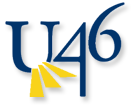 Key Vocabulary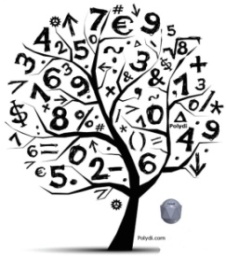 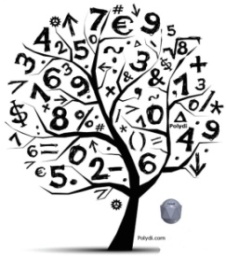 Decompose:  the process of separating numbers into smaller partsThousandths: related to place value (we have already studied tenths and hundredths) Exponents: how many times a number is to be used in a multiplication sentence Millimeter: a metric unit of length equal to one thousandth of a meter Equation: statement that two mathematical expressions have the same value, indicated by use of the symbol =; e.g., 12 = 4 x 2 + 4 Place value: the numerical value that a digit has based on its position in a number Standard form: a number written in the format: 2.35 Expanded form: e.g., 2 + 0.3 + 0.05 = 2.35 Unit form: e.g., 2.35 = 2 ones 3 tenths 5 hundredths Word form: e.g., two and thirty-five hundredthsHow you can help at home: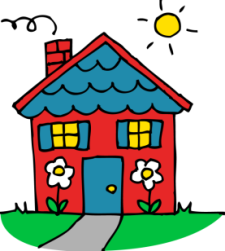 Practice basic addition, subtraction, multiplication and division facts. Roll or pick numbers to create decimals. Add, subtract, multiply, or divide the decimals. Find the batting averages or other statistics in the sports section of a newspaper and add or subtract the statistics. Estimate and find the sums and differences of items at the store and in restaurants. Roll or pick numbers to create decimals. Compare and order the numbers. Choose a four-digit number. Multiply and divide by powers of 10 (10, 100, 1,000, etc.) by moving the decimal point left or right as appropriate.Place Value and Decimal FractionsIn this first module of Grade 5, we will extend 4th grade place value work to multi-digit numbers with decimals to the thousandths place. Students will learn the pattern that one tenth times any digit on the place value chart moves it one place value to the right. They will also perform decimal operations to the hundredths place.Grade Level Standards5.MD.1, 5.NBT.1,5.NBT.2, 5.NBT.3,5.NBT.4, 5.NBT.7Student Report CardUnderstands place value for decimal numbers.Uses place value to add, subtract, multiply and divide decimal numbers.